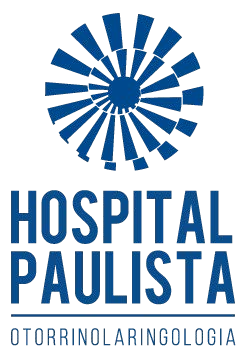 FICHA DE INSCRIÇÃOComo conheceu o Hospital Paulista?Preencher a ficha de inscrição com letra de forma legível e assinar;Remeter via SEDEX ou por email.Na falta de qualquer documento a inscrição será cancelada;Não serão devolvidos valores de inscrições por desistência ou não comparecimento às provas.São Paulo, 	de 	de  	        Assinatura do Candidato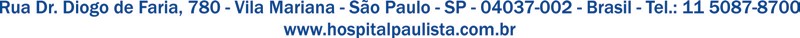 Nome:Nome:RG:RG:Estado:Estado:FOTOFOTOFOTOFOTOCRM:CRM:Estado:Estado:FOTOFOTOFOTOFOTOCPF:CPF:Sexo: FEM.  MASC. FEM.  MASC. FEM.  MASC. FEM.  MASC. FEM.  MASC.FOTOFOTOFOTOFOTODataNascimento:DataNascimento:/	/Estado Civil:Estado Civil:Estado Civil:Estado Civil:FOTOFOTOFOTOFOTOCertificado de Reservista ou Protocolo:Certificado de Reservista ou Protocolo:Certificado de Reservista ou Protocolo:Certificado de Reservista ou Protocolo:FOTOFOTOFOTOFOTOEndereço:Bairro:Cidade:Cidade:Estado:Estado:CEP:Telefones c/ DDD:Telefones c/ DDD:Res:Res:Res:Res:Res:Res:Res:Res:Res:CEP:Telefones c/ DDD:Telefones c/ DDD:Cel:Cel:Cel:Cel:Cel:Cel:Cel:Cel:Cel:E-mail:E-mail:Faculdade:Faculdade:Ano de Formatura:Ano de Formatura:Ano de Formatura:Ano de Formatura:Ano de Formatura:Cidade:Cidade:Estado:Estado: